แบบรายงานผลการดำเนินแผนงาน/โครงการ/กิจกรรมที่ได้รับงบประมาณสนับสนุนจากกองทุนหลักประกันสุขภาพชื่อโครงการโครงการอบรมเชิงปฏิบัติการการดูแลสุขภาพช่องปากผู้สูงอายุโดยนางสาวฮุสนา  อะตะบูเจ้าพนักงานทันตสาธารณสุขปฏิบัติงานงานทันตกรรม กลุ่มงานบริการการแพทย์และสาธารณสุขสำนักการสาธารณสุขและสิ่งแวดล้อม เทศบาลนครยะลาแบบรายงานผลการดำเนินงาน/โครงการ/กิจกรรม ที่ได้รับงบประมาณสนับสนุนจากกองทุนหลักประกันสุขภาพ (สำหรับผู้นำเสนอแผนงาน/โครงการ/กิจกรรม ลงรายละเอียดเมื่อเสร็จสิ้นการดำเนินงาน)ชื่อโครงการ  โครงการอบรมเชิงปฏิบัติการการดูแลสุขภาพช่องปากผู้สูงอายุผลการดำเนินงานตามที่งานทันตกรรม กลุ่มงานบริการการแพทย์และสาธารณสุข สำนักการสาธารณสุขและสิ่งแวดล้อม เทศบาลนครยะลา ได้เสนอโครงการอบรมเชิงปฏิบัติการการดูแลสุขภาพช่องปากผู้สูงอายุ เพื่อขอรับการสนับสนุนงบประมาณจากกองทุนหลักประกันสุขภาพ เทศบาลนครยะลา  เป็นเงิน 18,410 บาท (เงินหนึ่งหมื่นแปดพันสี่ร้อยสิบบาทถ้วน) วัตถุประสงค์เพื่อส่งเสริมให้ผู้สูงอายุมีความรู้ความเข้าใจในการดูแลสุขภาพช่องปากของตนเอง  เป้าหมายเป็นผู้สูงอายุในเขตเทศบาลนครยะลา จำนวน 60 คน โครงการดังกล่าว ได้ผ่านพิจารณาอนุมัติจากคณะกรรมการบริหารกองทุนหลักประกันสุขภาพ เทศบาลนครยะลา ในการประชุมครั้งที่ 2/2564 เมื่อวันที่ 23 ธันวาคม 2563 ได้ดำเนินการและผลการดำเนินการดังนี้กิจกรรมที่ 1 จัดอบรมเชิงปฏิบัติการการดูแลสุขภาพช่องปากผู้สูงอายุ จำนวน 60 คนผลสัมฤทธิ์ตามวัตถุประสงค์ / ตัวชี้วัดบรรลุตามวัตถุประสงค์โครงการตัวชี้วัดที่ 1 ร้อยละ 80 ของผู้สูงอายุทำความสะอาดช่องปากและฟันเทียมได้ถูกวิธี	   	ผลการดำเนินงาน ผ่านตัวชี้วัด ผู้สูงอายุสามารถแปรงฟันได้ถูกวิธี จำนวน 58 คน คิดเป็นร้อยละ 96.67ไม่บรรลุตามวัตถุประสงค์โครงการตัวชี้วัดที่ 2 ร้อยละ 100 ของผู้สูงอายุมีค่าคราบจุลินทรีย์ลดลงวัดจากดัชนีชี้วัดคราบจุลินทรีย์ (Plaque Index) ผลการดำเนินงาน ไม่ผ่านตัวชี้วัด ผู้สูงอายุมีค่าคราบจุลินทรีย์ลดลงวัดจากดัชนีชี้วัดคราบจุลินทรีย์ (Plaque Index)  โดยอยู่ในระดับที่ดี จำนวน 45 คน คิดเป็นร้อยละ 75 และอยู่ในระดับพอใช้ จำนวน 15 คน คิดเป็นร้อยละ 25 บรรลุตามวัตถุประสงค์โครงการตัวชี้วัดที่ 3 ร้อยละ 100 ของผู้สูงอายุได้รับบริการตรวจฟันและรับได้รับบริการทันตกรรมตามความจำเป็น	 ผลการดำเนินงาน ผ่านตัวชี้วัด ผู้สูงอายุได้รับการตรวจฟันและบริการให้คำแนะนำในการรักษาทันตกรรมตามความจำเป็น จำนวน 60 คน คิดเป็นร้อยละ 100 ไม่บรรลุตามวัตถุประสงค์โครงการตัวชี้วัดที่ 4 ร้อยละ 100 ของผู้สูงอายุได้รับการทาฟลูออไรด์วานิชผลการดำเนินงาน ไม่ผ่านตัวชี้วัด ผู้สูงอายุได้รับการทาฟลูออไรด์วานิช จำนวน 48 คน 
คิดเป็นร้อยละ 80 ไม่ผ่านตัวชี้วัดการเบิกจ่ายงบประมาณงบประมาณที่ได้รับการอนุมัติของโครงการ      18,410   บาทงบประมาณที่เบิกจ่ายจริง		       18,410   บาท     คิดเป็นร้อยละ  100งบประมาณที่เหลือส่งคืนกองทุน                     -          บาท   ปัญหา/อุปสรรคในการดำเนินงานไม่มีมีปัญหา/อุปสรรค(ระบุ)จากผลการตรวจคราบจุลินทรีย์ พบว่ายังมีผู้สูงอายุที่ทำความสะอาดช่องปากได้ในระดับพอใช้ เนื่องจากการแปรงฟันที่ถูกต้องและทั่วถึงนั้น ต้องอาศัยการฝึกฝนซ้ำๆ แต่เนื่องจากเวลาไม่เพียงพอต่อการปฏิบัติ และผู้สูงอายุบางกลุ่ม ไม่ยินยอมรับบริการทาฟลูออไรด์วานิช เนื่องจากความไม่เข้าใจ และเห็นว่าแปรงฟันสะอาดแล้วจึงไม่จำเป็นต้องทาฟลูออไรด์ จึงทำให้ไม่ผ่านตัวชี้วัดทั้ง 2 ข้อดังกล่าวแนวทางในการแก้ไข (ระบุ )		ควรแบ่งการอบรมเป็นรุ่น รุ่นละจำนวนไม่มาก เพื่อการดูแลที่ทั่วถึงและมีประสิทธิภาพสูงสุด เพิ่มระยะเวลาการอบรมเพื่อการฝึกปฏิบัติที่ถูกต้องครบถ้วน การให้ความรู้เกี่ยวกับคุณประโยชน์ในการทาฟลูออไรด์วานิช และจัดเตรียมสิ่งจูงใจให้แก่ผู้ที่ยินยอมรับบริการหรือให้ความร่วมมือในการดำเนินกิจกรรมต่างๆ     ลงชื่อ                                 ผู้รายงาน(นางสาวฮุสนา  อะตะบู)ตำแหน่ง เจ้าพนักงานทันตสาธารณสุขปฏิบัติงานวันที่...........................................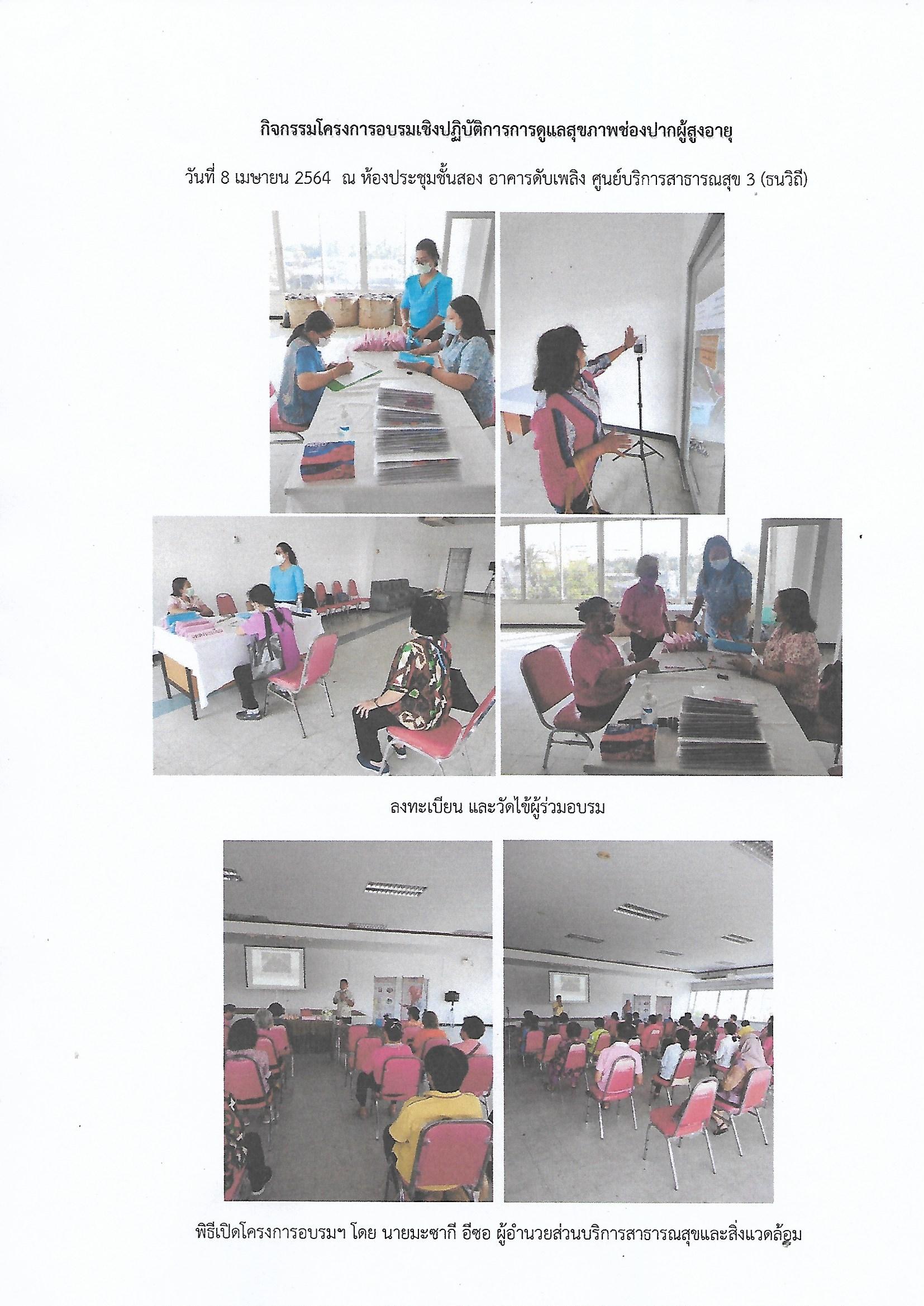 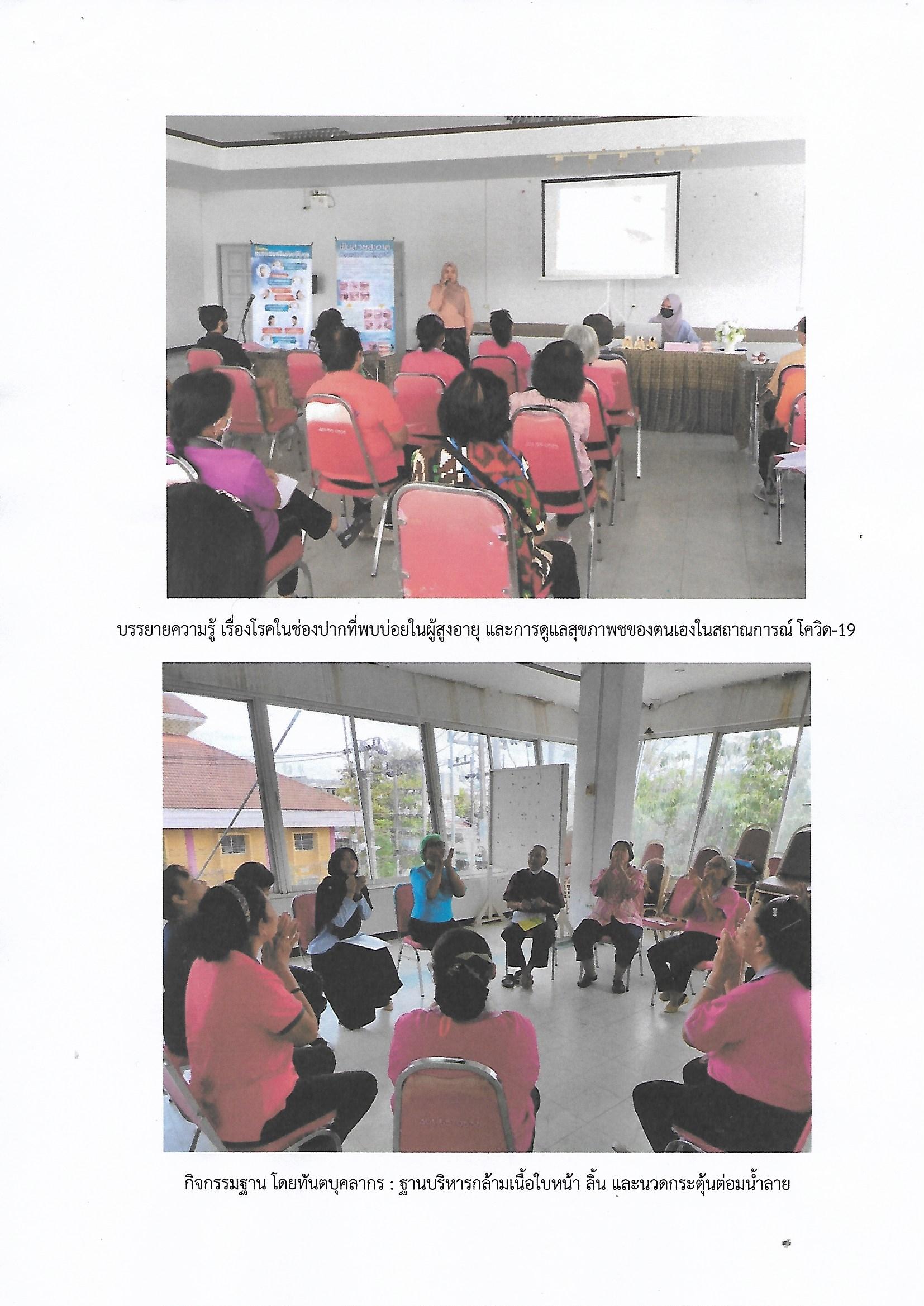 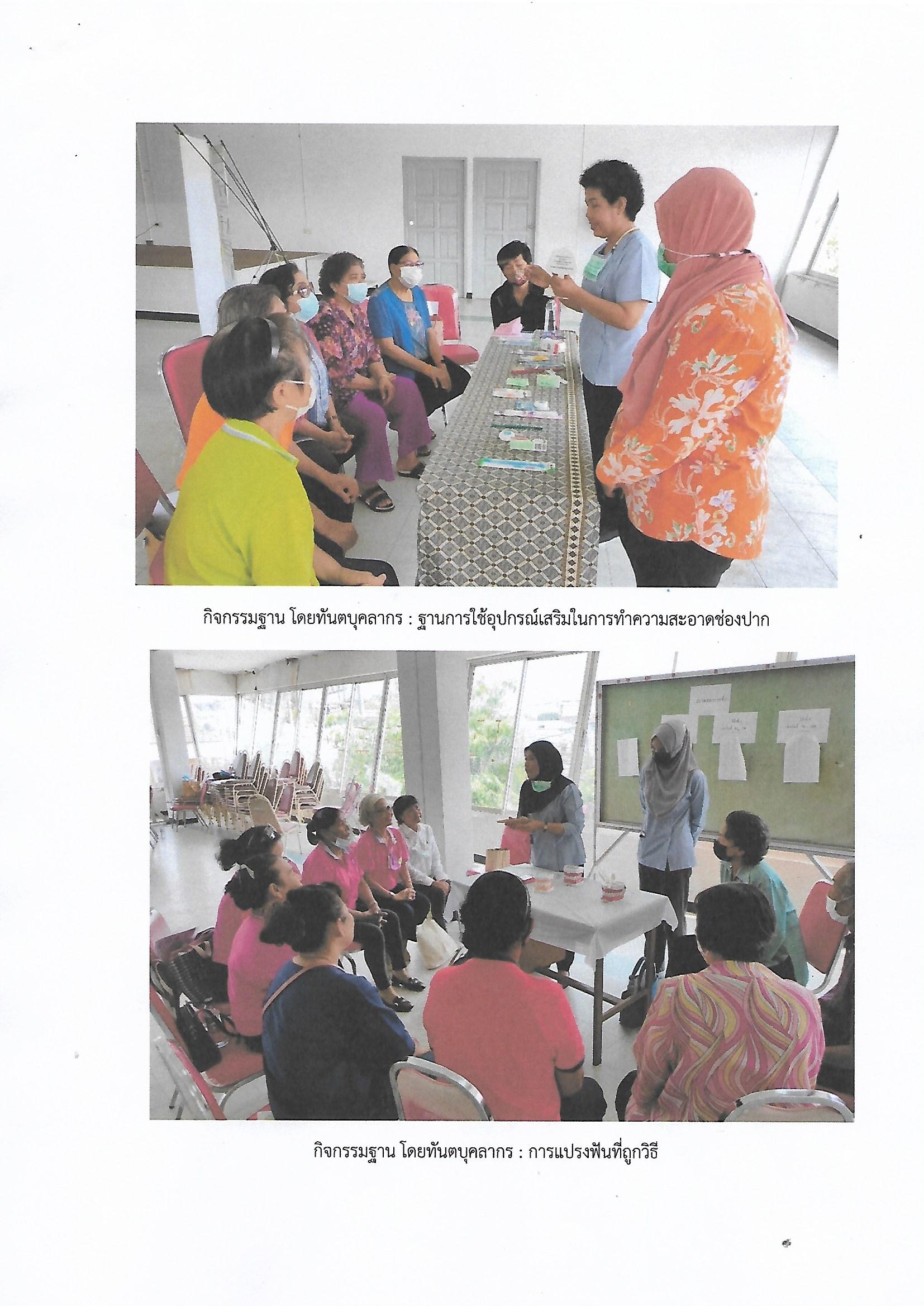 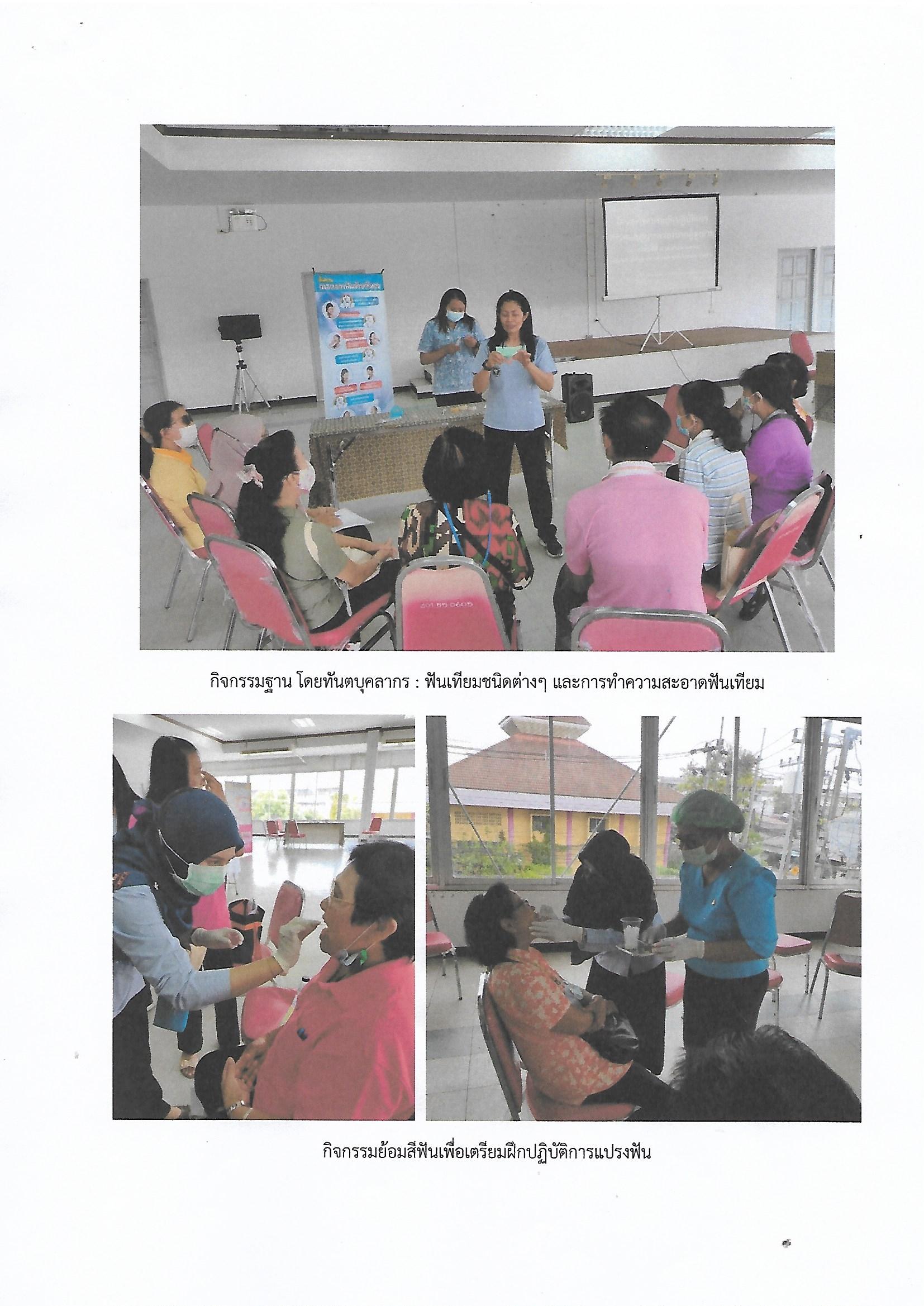 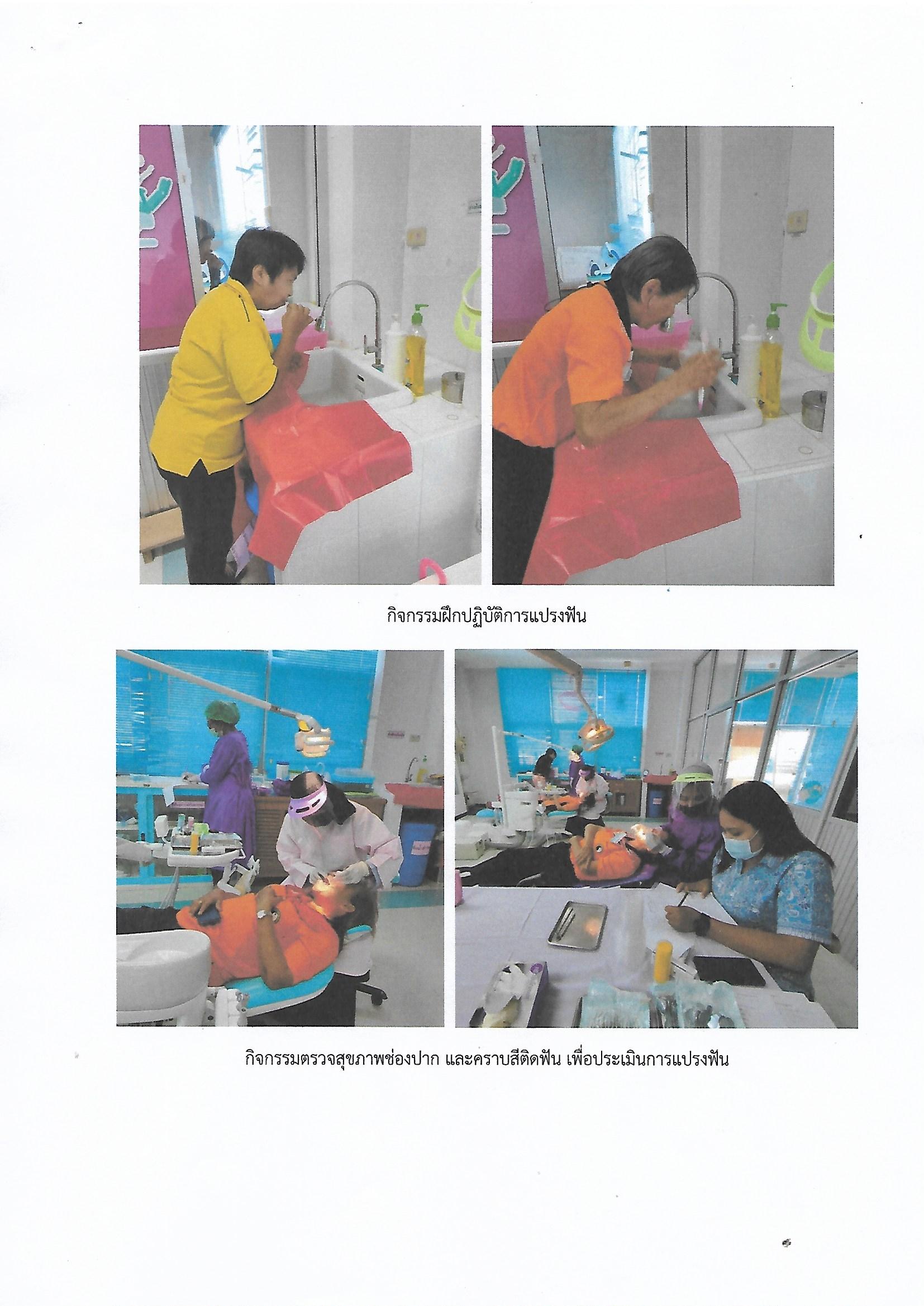 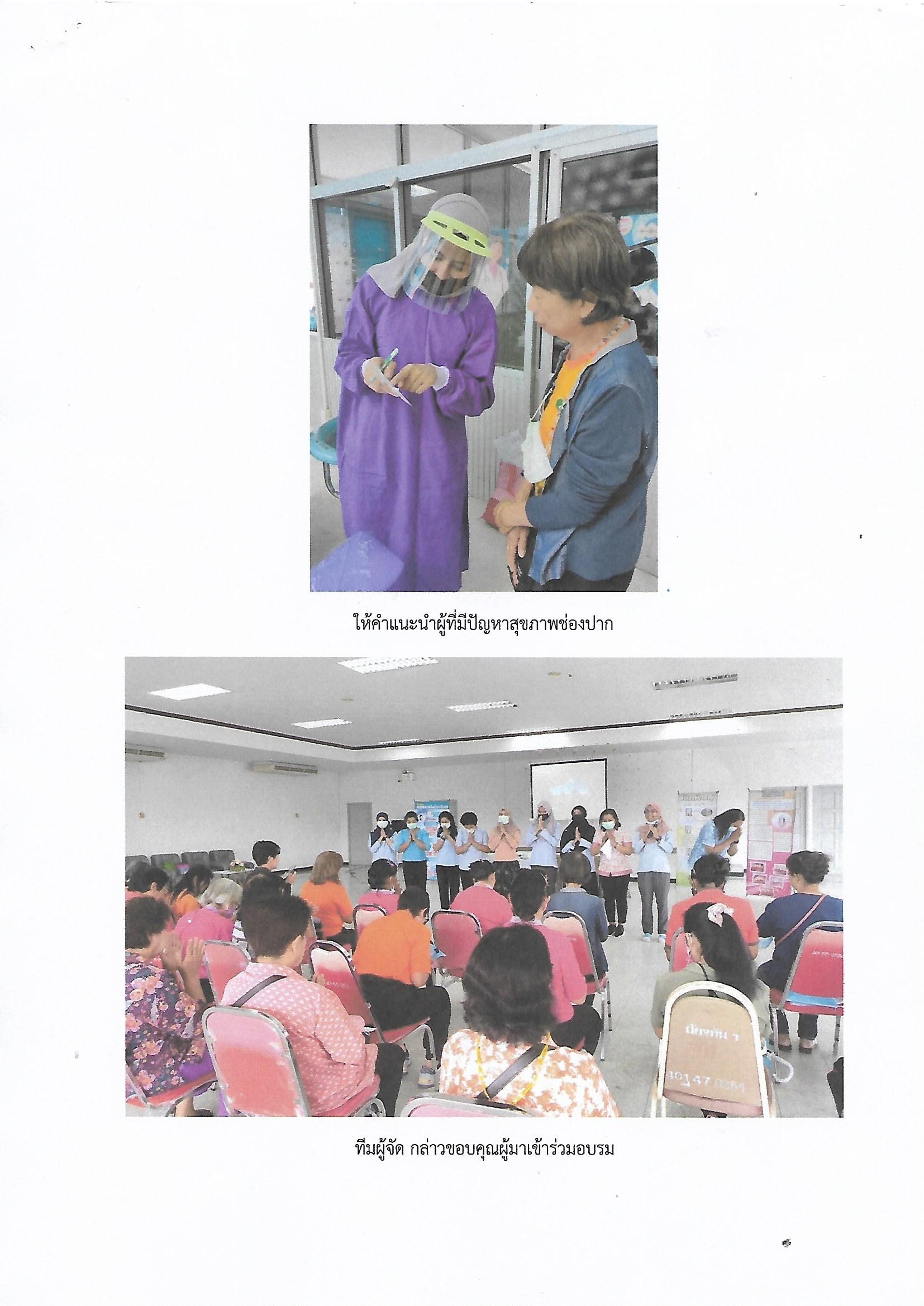 